Информация  о проведении  лекций "Подросток и закон"            Цель: профилактика преступлений и правонарушений среди несовершеннолетних.Задача: воспитание правового сознания воспитанников; обсудить с воспитанниками проблему преступности среди несовершеннолетних;объяснить воспитанникам особенности уголовной ответственности несовершеннолетних; формировать навыки самостоятельного принятия ответственного решения;Эпиграф: «Незнание закона не освобождает от ответственности». 21 октября 2020  года  социальным педагогом Бейсекеевой З.Р   и школьным инспектором   Кобелдесовой С.Т.  . среди учащихся 5-6 классов   проведена  профилактическая  лекция  о мерах безопасности   в каникулярное время,  также о соблюдении   норм поведения   в  общестенных местах.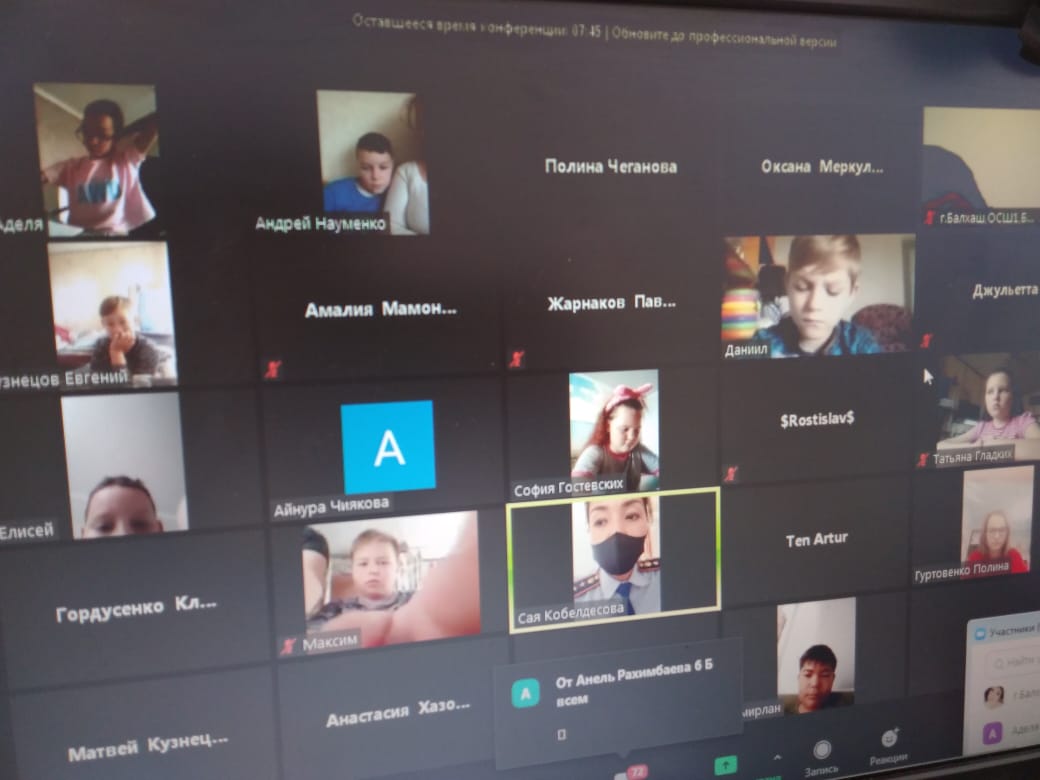 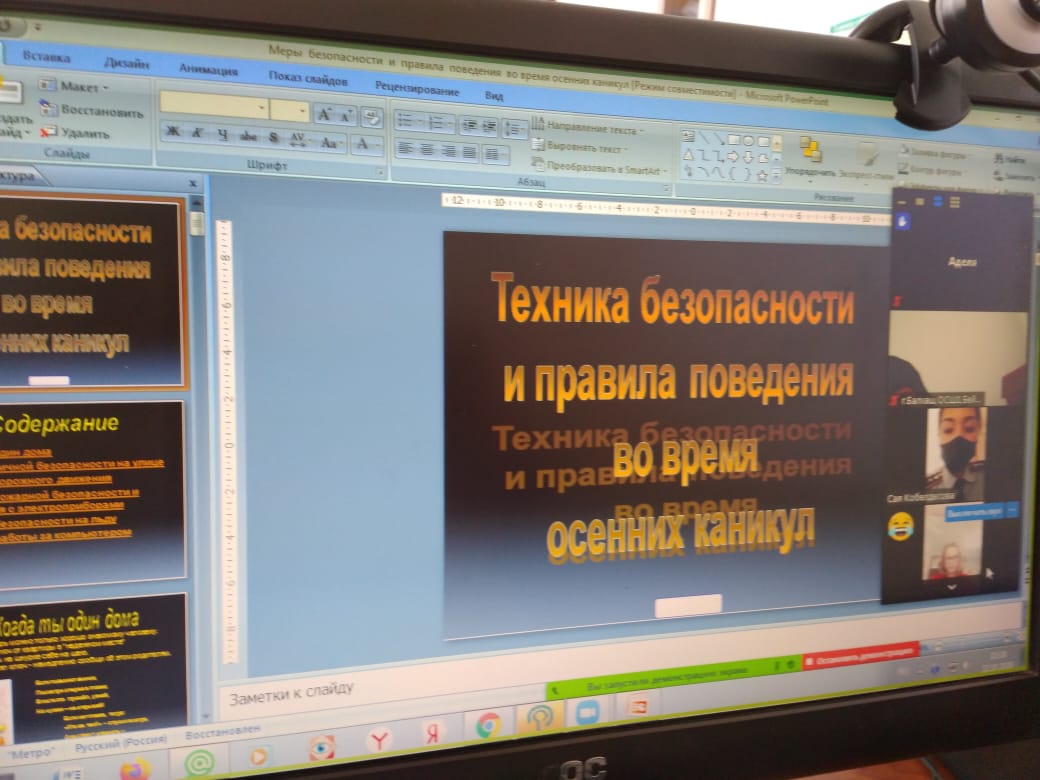 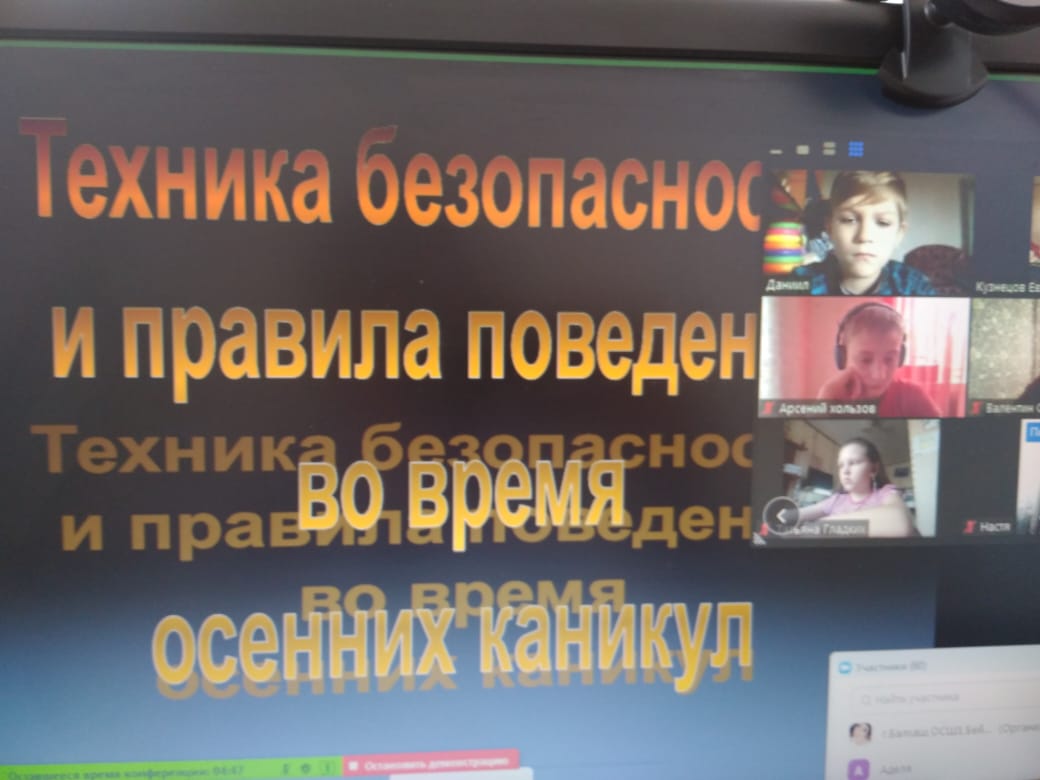 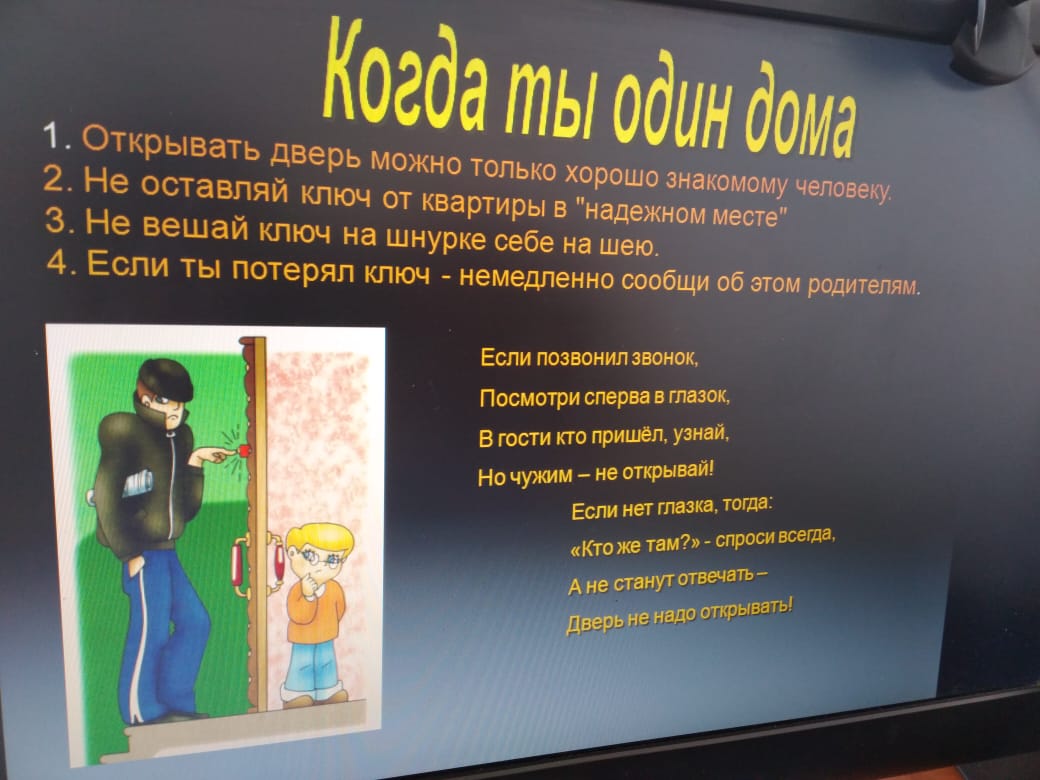 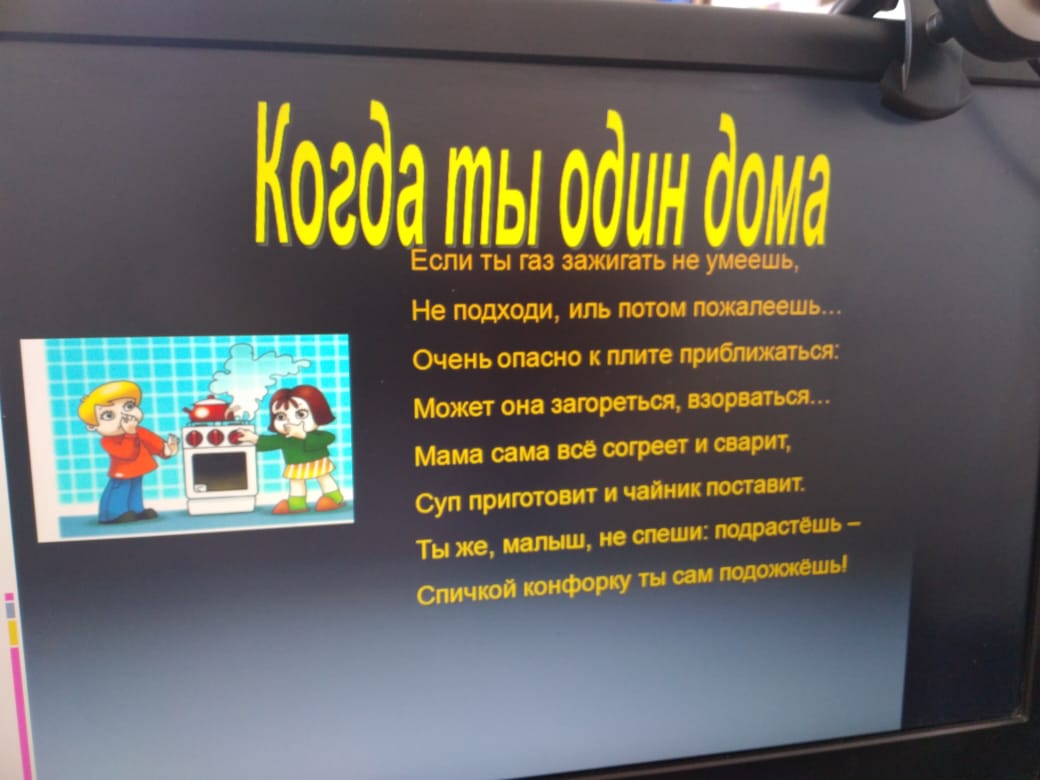 